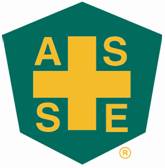 ASSE – CASCADE CHAPTER MINUTESDATE:             May 16, 2017TIME:             10:30 AM – 11:30 AMLOCATION:  Gateway Sizzler, 1010 Postal Way, Springfield, OR 97477ATTENDEES: Twyla Gallaway, Lance Hughes, Dave Lindelien, Duane Grange, Kristi Hayden, Kay Coots, Chelsea Horn, Brooke BakerOld Business:Voted to tip 10.00 per meeting at SizzlerNew Business:Discussed having PDC- fall protection- LTD could host it- home builders, construction.  Need to find speaker- Jim. (around October).Safety Express Update- about 10 people attended. Participants said it was very interesting. Regional Membership Challenge- ROC Update- decline in membership.  Dues- voting on dues increase.  10.00 increase a year for 3 years.  To vote on during House of Delegates.  Voting on name Change and Logo separately.  10 GB document storage on website.  Selected location for Spring Roc- California and Fall ROC is in Seattle.  Discuss possibly hosting Spring ROC in 2019.  Budget update.2018 Cascade Conference Meeting- hold dates March 5/6th- Kristi to add info to website re: conference infoHouse of Delegates- Denver, CO in June- Leigh to go.- voted unanimously for new logo and change to ASSP. In favor or dues increase.  Action ItemsNeed to more closely monitor website for accuracy- executive team to help monitor thisNo meetings July-August. Send notification out to membersLance to get language for swearing in next monthOrganize bring coworker/manager to upcoming meetingCascade Chapter Executive Members: President- Lance Hughes-Eugene Water and Electric Board, Safety ConsultantVice President –
Treasurer – Kay CootsSecretary- Twyla Gallaway, Health and Safety Institute, Quality Assurance ManagerGovernmental Affairs –
House Delegate – Leigh Manning-  Saif Corporation- Sr. Safety Management Consultant 
Membership Chair – Dave Lindelien – Lane Transit District, Risk ManagerProgram Chair – Chelsea Horn and Brooke Baker, OR-CAL	Conference Chair – Lance Hughes – Eugene Water and Electric BoardNewsletter Editor– Kristi Hayden- City of Eugene, Safety and Emergency Management AnalystPast President- Dave Lindelien, Lane Transit District, Risk MgrWeb Administrator- Kristi Hayden – City of Eugene, Safety and Emergency Management Analyst